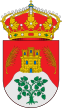 AYUNTAMIENTO DE LA PARRILLACAMBIO DE HORARIO DE PINTACUENTOS DE HOY DIA 29 LES COMUNICAMOS QUE POR CAUSAS SOBREVENIDAS A LA PERSONA QUE IBA A REALIZAR EL TALLER  DE PINTACUENTOS ESTA MAÑANA, DICHO TALLER SE REALIZARA HOY ALAS CINCO DE LA TARDE, Y A SU FINALIZACION (DURA HORA Y MEDIA APROXIMADAMENTE) SE HARÁ LA RESENTACION DEL LIBRO "ANDANZAS DE LA LOCURA" 